Robotic bronchoscopy for diagnosis of suspected lung cancerJosé Rafael Rojas-Solano, MD,*  Luis Ugalde-Gamboa, MD,* and Michael Machuzak, MD†*Clínica Bíblica Hospital, San José, Costa Rica†Cleveland Clinic, Cleveland, Ohio, United StatesSupplemental Digital Content 3 Airway Bleeding and Pneumothorax Management Protocols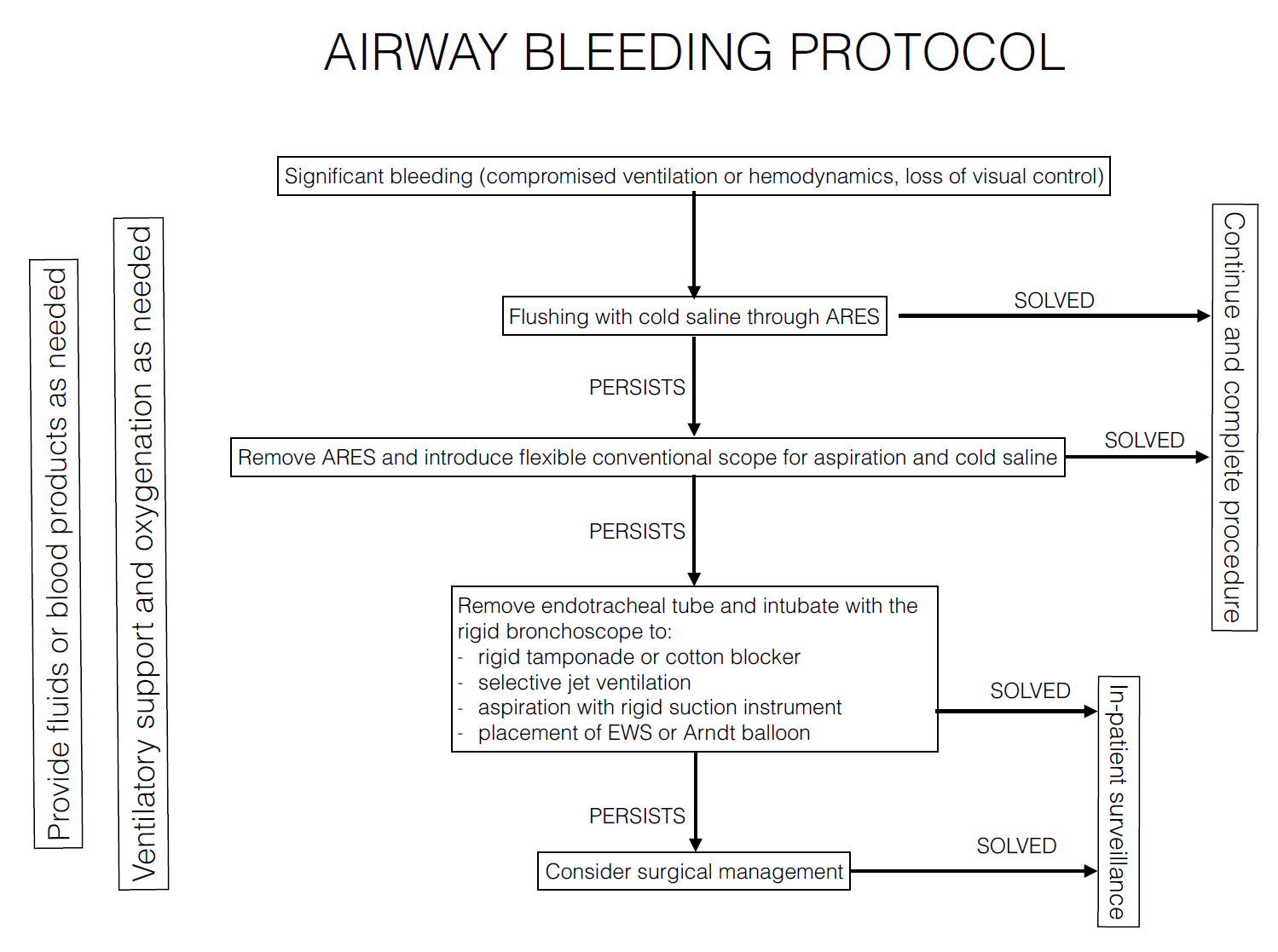 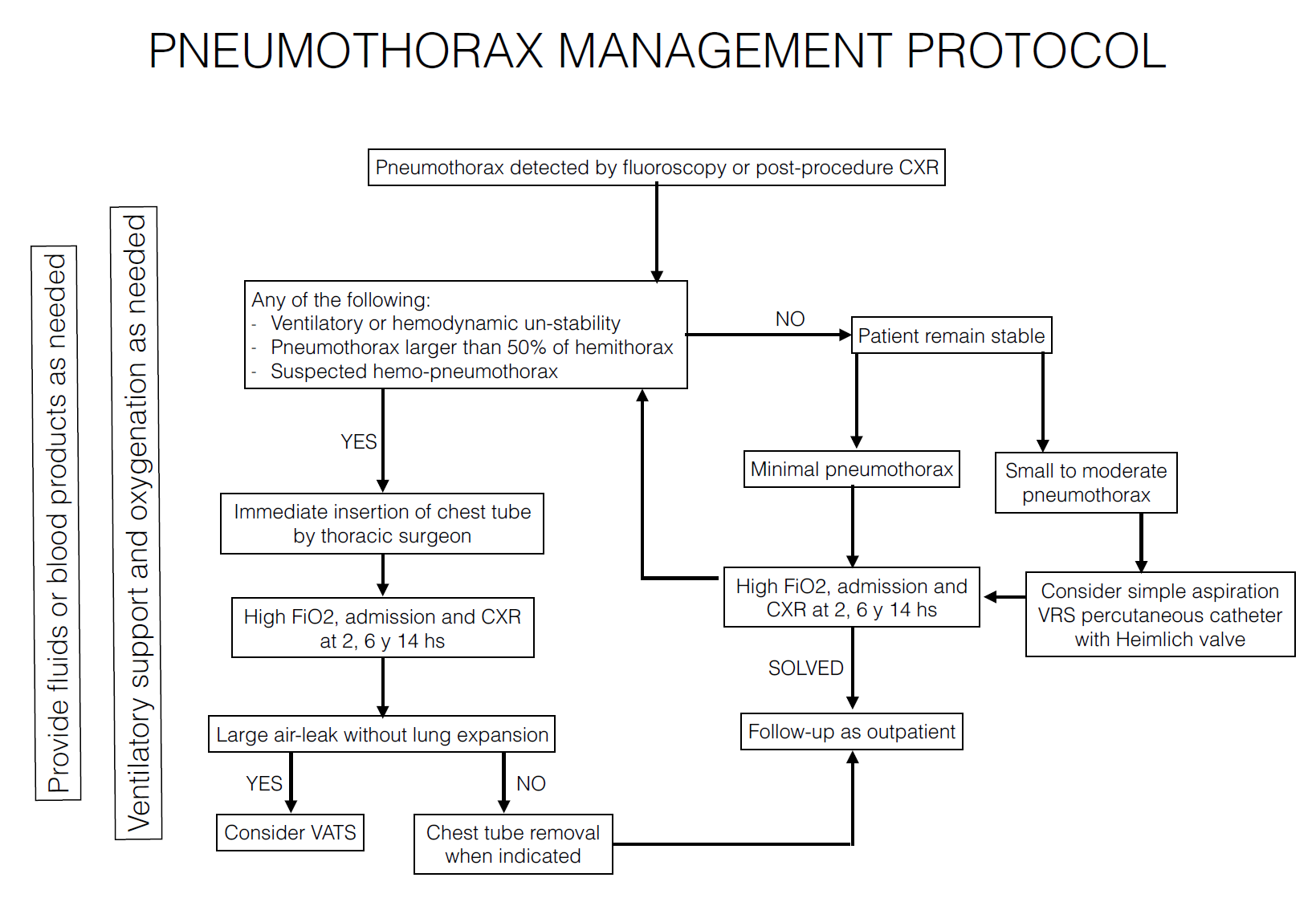 